基本信息基本信息 更新时间：2024-05-16 09:12  更新时间：2024-05-16 09:12  更新时间：2024-05-16 09:12  更新时间：2024-05-16 09:12 姓    名姓    名陈先生陈先生年    龄50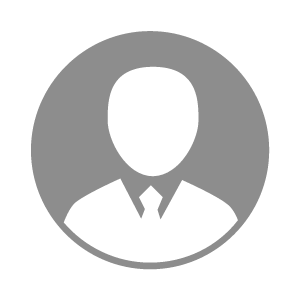 电    话电    话下载后可见下载后可见毕业院校东北农业大学邮    箱邮    箱下载后可见下载后可见学    历本科住    址住    址辽宁沈阳市辽宁沈阳市期望月薪10000-20000求职意向求职意向销售总监,配方师,副总裁销售总监,配方师,副总裁销售总监,配方师,副总裁销售总监,配方师,副总裁期望地区期望地区不限不限不限不限教育经历教育经历就读学校：东北农业大学 就读学校：东北农业大学 就读学校：东北农业大学 就读学校：东北农业大学 就读学校：东北农业大学 就读学校：东北农业大学 就读学校：东北农业大学 工作经历工作经历工作单位：广西桂柳牧业集团内蒙公司 工作单位：广西桂柳牧业集团内蒙公司 工作单位：广西桂柳牧业集团内蒙公司 工作单位：广西桂柳牧业集团内蒙公司 工作单位：广西桂柳牧业集团内蒙公司 工作单位：广西桂柳牧业集团内蒙公司 工作单位：广西桂柳牧业集团内蒙公司 自我评价自我评价工作能力及特长：饲料企业配方师，资深营养专家、从事饲料配方技术有二十多年，现在是独立饲料配方师，可为各家饲料企业做技术顾问，如有困难的企业和个人可提供无偿技术支持。本人有二十多年的一线精湛配方实际经验，擅长猪、蛋、肉鸡鸭鹅、水产、反刍等全价料、浓缩料、预混料的电脑配方及手工配方调整，*如与贵公司技术或者经济运营合作,保证达到一线(正大康地、大北农、安佑、希望六和)品牌饲料产品之效果,保证产品饲喂效工作能力及特长：饲料企业配方师，资深营养专家、从事饲料配方技术有二十多年，现在是独立饲料配方师，可为各家饲料企业做技术顾问，如有困难的企业和个人可提供无偿技术支持。本人有二十多年的一线精湛配方实际经验，擅长猪、蛋、肉鸡鸭鹅、水产、反刍等全价料、浓缩料、预混料的电脑配方及手工配方调整，*如与贵公司技术或者经济运营合作,保证达到一线(正大康地、大北农、安佑、希望六和)品牌饲料产品之效果,保证产品饲喂效工作能力及特长：饲料企业配方师，资深营养专家、从事饲料配方技术有二十多年，现在是独立饲料配方师，可为各家饲料企业做技术顾问，如有困难的企业和个人可提供无偿技术支持。本人有二十多年的一线精湛配方实际经验，擅长猪、蛋、肉鸡鸭鹅、水产、反刍等全价料、浓缩料、预混料的电脑配方及手工配方调整，*如与贵公司技术或者经济运营合作,保证达到一线(正大康地、大北农、安佑、希望六和)品牌饲料产品之效果,保证产品饲喂效工作能力及特长：饲料企业配方师，资深营养专家、从事饲料配方技术有二十多年，现在是独立饲料配方师，可为各家饲料企业做技术顾问，如有困难的企业和个人可提供无偿技术支持。本人有二十多年的一线精湛配方实际经验，擅长猪、蛋、肉鸡鸭鹅、水产、反刍等全价料、浓缩料、预混料的电脑配方及手工配方调整，*如与贵公司技术或者经济运营合作,保证达到一线(正大康地、大北农、安佑、希望六和)品牌饲料产品之效果,保证产品饲喂效工作能力及特长：饲料企业配方师，资深营养专家、从事饲料配方技术有二十多年，现在是独立饲料配方师，可为各家饲料企业做技术顾问，如有困难的企业和个人可提供无偿技术支持。本人有二十多年的一线精湛配方实际经验，擅长猪、蛋、肉鸡鸭鹅、水产、反刍等全价料、浓缩料、预混料的电脑配方及手工配方调整，*如与贵公司技术或者经济运营合作,保证达到一线(正大康地、大北农、安佑、希望六和)品牌饲料产品之效果,保证产品饲喂效工作能力及特长：饲料企业配方师，资深营养专家、从事饲料配方技术有二十多年，现在是独立饲料配方师，可为各家饲料企业做技术顾问，如有困难的企业和个人可提供无偿技术支持。本人有二十多年的一线精湛配方实际经验，擅长猪、蛋、肉鸡鸭鹅、水产、反刍等全价料、浓缩料、预混料的电脑配方及手工配方调整，*如与贵公司技术或者经济运营合作,保证达到一线(正大康地、大北农、安佑、希望六和)品牌饲料产品之效果,保证产品饲喂效工作能力及特长：饲料企业配方师，资深营养专家、从事饲料配方技术有二十多年，现在是独立饲料配方师，可为各家饲料企业做技术顾问，如有困难的企业和个人可提供无偿技术支持。本人有二十多年的一线精湛配方实际经验，擅长猪、蛋、肉鸡鸭鹅、水产、反刍等全价料、浓缩料、预混料的电脑配方及手工配方调整，*如与贵公司技术或者经济运营合作,保证达到一线(正大康地、大北农、安佑、希望六和)品牌饲料产品之效果,保证产品饲喂效其他特长其他特长多次参加全国各种动物营养技术交流会，配方师培训班，从各种非常规原料的组合和杂粕原料的使用受益匪浅。对生物发酵饲料有自己的独到见解,下面对生物发酵饲料做一简单介绍。
生物发酵饲料技术简介

1、微生物饲料发酵技术步骤如下： 
首先是先溶解原始菌种，密闭发酵罐等容器，加入红糖搅拌均匀，将固体菌种遇水搅拌均匀，加入液体菌种再搅拌混匀之后，恒温33℃发酵48小时左右就可以正常使用。 
2、饲料发酵技术： 
(1)、用1kg～8kg菌液加入到300公斤水中进行稀释。(不同原材料加菌液和水的比例不同)。 
(2)、将混合好的菌液均匀的喷洒在混合好的700kg物质上，例如麸皮，豆柏、玉米、稻糠、木薯渣、粉渣、草粉、秸秆都可以。 
(3)放入缸中或者袋子(薄膜袋)中堆积发酵，根据外界温度适当调节发酵时间的长短，温度在25℃～30℃左右就可以，夏天在3～5天，冬天5～7天，闻到有一种发酵味道及酸味就证明成功 
3、生物发酵饲料的好处： 
含有大量纤维分解菌、半纤维分解菌、微生物酶的有益微生物制剂，在动物机体内能将畜禽难以消化吸收的粗蛋白质、淀粉中的大分子物质，加工分解转变成易消化吸收的葡萄糖、氨基酸和维生素等小分子营养物质，还能降解粗纤维，提高饲料的消化吸收率和营养价值。还能杀死病原菌，增强机能的免疫力。 
所谓发酵饲料，就是把各种青、粗饲料经过某些有益微生物的发酵，使其变成一种酸、甜、软、熟、香，适囗性好，猪爱吃，又容易消化的饲料。 
一、用发酵饲料喂猪的好处 
1.扩大饲料来源。我国广大农村有大量的农副产品，如玉米秸、麦秸、麦糠、稻草、稻壳、花生壳、地瓜秧等，过去很少用来喂猪，或者认为不能喂猪。其实这些原料经过粉碎发酵后就变成猪爱吃的饲料，这样就大大地扩大了猪的饲料来源。 
2.节约精料。粗饲料及青绿饲料在发酵过程中，通过微生物的代谢作用，产生一些有机酸、醇和酯类物质，饲料的口味有所改善，使猪（反刍、禽等）能够大量采食和利用粗、青饲料。这样就节省了精料的消耗，大大降低了饲养成本，提高了养猪的经济效益。 
3.增重较快。粗、青饲料在发酵过程中，由于微生物不断产生热量，使饲料软化，产生一定的酸香味，改善了饲料适囗性，使猪（反刍、禽等）喜欢采食，促进消化液的分泌，有利于消化吸收。而且由于微生物的大量繁殖，微生物本身富含蛋白质和维生素等，因而丰富了饲料中的营养物质。同时，由于发酵饲料内含有分解淀粉、蛋白质、脂肪等物质的许多种酶，可以使饲料中一些难以消化吸收的物质分解转化为简单的易于消化吸收的物质。因此，粗、青饲料经过发酵，能提高营养价值，猪吃后生长快。 
4.增进猪（反刍、禽等）只健康和减少疾病。发酵饲料含有畜体正常生理机能所必需的蛋白质、维生素B族和酶类，能增进猪（反刍、禽等）只健康，提高抗病能力。实践证明，猪（反刍、禽等）喂发酵饲料后，常见的一些疾病如气喘病，牛羊代谢疾病的预防、肠胃病等都有所减少;公猪配种性欲高;母猪发情比较正常，产仔健康，泌乳量高，仔猪死亡减少。 
既然发酵饲料有这么多好处，那我们抓紧时间用起来吧。发酵饲料针对猪群不同的阶段研究出不同的产品，满足猪（反刍、禽等）群的需要。多次参加全国各种动物营养技术交流会，配方师培训班，从各种非常规原料的组合和杂粕原料的使用受益匪浅。对生物发酵饲料有自己的独到见解,下面对生物发酵饲料做一简单介绍。
生物发酵饲料技术简介

1、微生物饲料发酵技术步骤如下： 
首先是先溶解原始菌种，密闭发酵罐等容器，加入红糖搅拌均匀，将固体菌种遇水搅拌均匀，加入液体菌种再搅拌混匀之后，恒温33℃发酵48小时左右就可以正常使用。 
2、饲料发酵技术： 
(1)、用1kg～8kg菌液加入到300公斤水中进行稀释。(不同原材料加菌液和水的比例不同)。 
(2)、将混合好的菌液均匀的喷洒在混合好的700kg物质上，例如麸皮，豆柏、玉米、稻糠、木薯渣、粉渣、草粉、秸秆都可以。 
(3)放入缸中或者袋子(薄膜袋)中堆积发酵，根据外界温度适当调节发酵时间的长短，温度在25℃～30℃左右就可以，夏天在3～5天，冬天5～7天，闻到有一种发酵味道及酸味就证明成功 
3、生物发酵饲料的好处： 
含有大量纤维分解菌、半纤维分解菌、微生物酶的有益微生物制剂，在动物机体内能将畜禽难以消化吸收的粗蛋白质、淀粉中的大分子物质，加工分解转变成易消化吸收的葡萄糖、氨基酸和维生素等小分子营养物质，还能降解粗纤维，提高饲料的消化吸收率和营养价值。还能杀死病原菌，增强机能的免疫力。 
所谓发酵饲料，就是把各种青、粗饲料经过某些有益微生物的发酵，使其变成一种酸、甜、软、熟、香，适囗性好，猪爱吃，又容易消化的饲料。 
一、用发酵饲料喂猪的好处 
1.扩大饲料来源。我国广大农村有大量的农副产品，如玉米秸、麦秸、麦糠、稻草、稻壳、花生壳、地瓜秧等，过去很少用来喂猪，或者认为不能喂猪。其实这些原料经过粉碎发酵后就变成猪爱吃的饲料，这样就大大地扩大了猪的饲料来源。 
2.节约精料。粗饲料及青绿饲料在发酵过程中，通过微生物的代谢作用，产生一些有机酸、醇和酯类物质，饲料的口味有所改善，使猪（反刍、禽等）能够大量采食和利用粗、青饲料。这样就节省了精料的消耗，大大降低了饲养成本，提高了养猪的经济效益。 
3.增重较快。粗、青饲料在发酵过程中，由于微生物不断产生热量，使饲料软化，产生一定的酸香味，改善了饲料适囗性，使猪（反刍、禽等）喜欢采食，促进消化液的分泌，有利于消化吸收。而且由于微生物的大量繁殖，微生物本身富含蛋白质和维生素等，因而丰富了饲料中的营养物质。同时，由于发酵饲料内含有分解淀粉、蛋白质、脂肪等物质的许多种酶，可以使饲料中一些难以消化吸收的物质分解转化为简单的易于消化吸收的物质。因此，粗、青饲料经过发酵，能提高营养价值，猪吃后生长快。 
4.增进猪（反刍、禽等）只健康和减少疾病。发酵饲料含有畜体正常生理机能所必需的蛋白质、维生素B族和酶类，能增进猪（反刍、禽等）只健康，提高抗病能力。实践证明，猪（反刍、禽等）喂发酵饲料后，常见的一些疾病如气喘病，牛羊代谢疾病的预防、肠胃病等都有所减少;公猪配种性欲高;母猪发情比较正常，产仔健康，泌乳量高，仔猪死亡减少。 
既然发酵饲料有这么多好处，那我们抓紧时间用起来吧。发酵饲料针对猪群不同的阶段研究出不同的产品，满足猪（反刍、禽等）群的需要。多次参加全国各种动物营养技术交流会，配方师培训班，从各种非常规原料的组合和杂粕原料的使用受益匪浅。对生物发酵饲料有自己的独到见解,下面对生物发酵饲料做一简单介绍。
生物发酵饲料技术简介

1、微生物饲料发酵技术步骤如下： 
首先是先溶解原始菌种，密闭发酵罐等容器，加入红糖搅拌均匀，将固体菌种遇水搅拌均匀，加入液体菌种再搅拌混匀之后，恒温33℃发酵48小时左右就可以正常使用。 
2、饲料发酵技术： 
(1)、用1kg～8kg菌液加入到300公斤水中进行稀释。(不同原材料加菌液和水的比例不同)。 
(2)、将混合好的菌液均匀的喷洒在混合好的700kg物质上，例如麸皮，豆柏、玉米、稻糠、木薯渣、粉渣、草粉、秸秆都可以。 
(3)放入缸中或者袋子(薄膜袋)中堆积发酵，根据外界温度适当调节发酵时间的长短，温度在25℃～30℃左右就可以，夏天在3～5天，冬天5～7天，闻到有一种发酵味道及酸味就证明成功 
3、生物发酵饲料的好处： 
含有大量纤维分解菌、半纤维分解菌、微生物酶的有益微生物制剂，在动物机体内能将畜禽难以消化吸收的粗蛋白质、淀粉中的大分子物质，加工分解转变成易消化吸收的葡萄糖、氨基酸和维生素等小分子营养物质，还能降解粗纤维，提高饲料的消化吸收率和营养价值。还能杀死病原菌，增强机能的免疫力。 
所谓发酵饲料，就是把各种青、粗饲料经过某些有益微生物的发酵，使其变成一种酸、甜、软、熟、香，适囗性好，猪爱吃，又容易消化的饲料。 
一、用发酵饲料喂猪的好处 
1.扩大饲料来源。我国广大农村有大量的农副产品，如玉米秸、麦秸、麦糠、稻草、稻壳、花生壳、地瓜秧等，过去很少用来喂猪，或者认为不能喂猪。其实这些原料经过粉碎发酵后就变成猪爱吃的饲料，这样就大大地扩大了猪的饲料来源。 
2.节约精料。粗饲料及青绿饲料在发酵过程中，通过微生物的代谢作用，产生一些有机酸、醇和酯类物质，饲料的口味有所改善，使猪（反刍、禽等）能够大量采食和利用粗、青饲料。这样就节省了精料的消耗，大大降低了饲养成本，提高了养猪的经济效益。 
3.增重较快。粗、青饲料在发酵过程中，由于微生物不断产生热量，使饲料软化，产生一定的酸香味，改善了饲料适囗性，使猪（反刍、禽等）喜欢采食，促进消化液的分泌，有利于消化吸收。而且由于微生物的大量繁殖，微生物本身富含蛋白质和维生素等，因而丰富了饲料中的营养物质。同时，由于发酵饲料内含有分解淀粉、蛋白质、脂肪等物质的许多种酶，可以使饲料中一些难以消化吸收的物质分解转化为简单的易于消化吸收的物质。因此，粗、青饲料经过发酵，能提高营养价值，猪吃后生长快。 
4.增进猪（反刍、禽等）只健康和减少疾病。发酵饲料含有畜体正常生理机能所必需的蛋白质、维生素B族和酶类，能增进猪（反刍、禽等）只健康，提高抗病能力。实践证明，猪（反刍、禽等）喂发酵饲料后，常见的一些疾病如气喘病，牛羊代谢疾病的预防、肠胃病等都有所减少;公猪配种性欲高;母猪发情比较正常，产仔健康，泌乳量高，仔猪死亡减少。 
既然发酵饲料有这么多好处，那我们抓紧时间用起来吧。发酵饲料针对猪群不同的阶段研究出不同的产品，满足猪（反刍、禽等）群的需要。多次参加全国各种动物营养技术交流会，配方师培训班，从各种非常规原料的组合和杂粕原料的使用受益匪浅。对生物发酵饲料有自己的独到见解,下面对生物发酵饲料做一简单介绍。
生物发酵饲料技术简介

1、微生物饲料发酵技术步骤如下： 
首先是先溶解原始菌种，密闭发酵罐等容器，加入红糖搅拌均匀，将固体菌种遇水搅拌均匀，加入液体菌种再搅拌混匀之后，恒温33℃发酵48小时左右就可以正常使用。 
2、饲料发酵技术： 
(1)、用1kg～8kg菌液加入到300公斤水中进行稀释。(不同原材料加菌液和水的比例不同)。 
(2)、将混合好的菌液均匀的喷洒在混合好的700kg物质上，例如麸皮，豆柏、玉米、稻糠、木薯渣、粉渣、草粉、秸秆都可以。 
(3)放入缸中或者袋子(薄膜袋)中堆积发酵，根据外界温度适当调节发酵时间的长短，温度在25℃～30℃左右就可以，夏天在3～5天，冬天5～7天，闻到有一种发酵味道及酸味就证明成功 
3、生物发酵饲料的好处： 
含有大量纤维分解菌、半纤维分解菌、微生物酶的有益微生物制剂，在动物机体内能将畜禽难以消化吸收的粗蛋白质、淀粉中的大分子物质，加工分解转变成易消化吸收的葡萄糖、氨基酸和维生素等小分子营养物质，还能降解粗纤维，提高饲料的消化吸收率和营养价值。还能杀死病原菌，增强机能的免疫力。 
所谓发酵饲料，就是把各种青、粗饲料经过某些有益微生物的发酵，使其变成一种酸、甜、软、熟、香，适囗性好，猪爱吃，又容易消化的饲料。 
一、用发酵饲料喂猪的好处 
1.扩大饲料来源。我国广大农村有大量的农副产品，如玉米秸、麦秸、麦糠、稻草、稻壳、花生壳、地瓜秧等，过去很少用来喂猪，或者认为不能喂猪。其实这些原料经过粉碎发酵后就变成猪爱吃的饲料，这样就大大地扩大了猪的饲料来源。 
2.节约精料。粗饲料及青绿饲料在发酵过程中，通过微生物的代谢作用，产生一些有机酸、醇和酯类物质，饲料的口味有所改善，使猪（反刍、禽等）能够大量采食和利用粗、青饲料。这样就节省了精料的消耗，大大降低了饲养成本，提高了养猪的经济效益。 
3.增重较快。粗、青饲料在发酵过程中，由于微生物不断产生热量，使饲料软化，产生一定的酸香味，改善了饲料适囗性，使猪（反刍、禽等）喜欢采食，促进消化液的分泌，有利于消化吸收。而且由于微生物的大量繁殖，微生物本身富含蛋白质和维生素等，因而丰富了饲料中的营养物质。同时，由于发酵饲料内含有分解淀粉、蛋白质、脂肪等物质的许多种酶，可以使饲料中一些难以消化吸收的物质分解转化为简单的易于消化吸收的物质。因此，粗、青饲料经过发酵，能提高营养价值，猪吃后生长快。 
4.增进猪（反刍、禽等）只健康和减少疾病。发酵饲料含有畜体正常生理机能所必需的蛋白质、维生素B族和酶类，能增进猪（反刍、禽等）只健康，提高抗病能力。实践证明，猪（反刍、禽等）喂发酵饲料后，常见的一些疾病如气喘病，牛羊代谢疾病的预防、肠胃病等都有所减少;公猪配种性欲高;母猪发情比较正常，产仔健康，泌乳量高，仔猪死亡减少。 
既然发酵饲料有这么多好处，那我们抓紧时间用起来吧。发酵饲料针对猪群不同的阶段研究出不同的产品，满足猪（反刍、禽等）群的需要。多次参加全国各种动物营养技术交流会，配方师培训班，从各种非常规原料的组合和杂粕原料的使用受益匪浅。对生物发酵饲料有自己的独到见解,下面对生物发酵饲料做一简单介绍。
生物发酵饲料技术简介

1、微生物饲料发酵技术步骤如下： 
首先是先溶解原始菌种，密闭发酵罐等容器，加入红糖搅拌均匀，将固体菌种遇水搅拌均匀，加入液体菌种再搅拌混匀之后，恒温33℃发酵48小时左右就可以正常使用。 
2、饲料发酵技术： 
(1)、用1kg～8kg菌液加入到300公斤水中进行稀释。(不同原材料加菌液和水的比例不同)。 
(2)、将混合好的菌液均匀的喷洒在混合好的700kg物质上，例如麸皮，豆柏、玉米、稻糠、木薯渣、粉渣、草粉、秸秆都可以。 
(3)放入缸中或者袋子(薄膜袋)中堆积发酵，根据外界温度适当调节发酵时间的长短，温度在25℃～30℃左右就可以，夏天在3～5天，冬天5～7天，闻到有一种发酵味道及酸味就证明成功 
3、生物发酵饲料的好处： 
含有大量纤维分解菌、半纤维分解菌、微生物酶的有益微生物制剂，在动物机体内能将畜禽难以消化吸收的粗蛋白质、淀粉中的大分子物质，加工分解转变成易消化吸收的葡萄糖、氨基酸和维生素等小分子营养物质，还能降解粗纤维，提高饲料的消化吸收率和营养价值。还能杀死病原菌，增强机能的免疫力。 
所谓发酵饲料，就是把各种青、粗饲料经过某些有益微生物的发酵，使其变成一种酸、甜、软、熟、香，适囗性好，猪爱吃，又容易消化的饲料。 
一、用发酵饲料喂猪的好处 
1.扩大饲料来源。我国广大农村有大量的农副产品，如玉米秸、麦秸、麦糠、稻草、稻壳、花生壳、地瓜秧等，过去很少用来喂猪，或者认为不能喂猪。其实这些原料经过粉碎发酵后就变成猪爱吃的饲料，这样就大大地扩大了猪的饲料来源。 
2.节约精料。粗饲料及青绿饲料在发酵过程中，通过微生物的代谢作用，产生一些有机酸、醇和酯类物质，饲料的口味有所改善，使猪（反刍、禽等）能够大量采食和利用粗、青饲料。这样就节省了精料的消耗，大大降低了饲养成本，提高了养猪的经济效益。 
3.增重较快。粗、青饲料在发酵过程中，由于微生物不断产生热量，使饲料软化，产生一定的酸香味，改善了饲料适囗性，使猪（反刍、禽等）喜欢采食，促进消化液的分泌，有利于消化吸收。而且由于微生物的大量繁殖，微生物本身富含蛋白质和维生素等，因而丰富了饲料中的营养物质。同时，由于发酵饲料内含有分解淀粉、蛋白质、脂肪等物质的许多种酶，可以使饲料中一些难以消化吸收的物质分解转化为简单的易于消化吸收的物质。因此，粗、青饲料经过发酵，能提高营养价值，猪吃后生长快。 
4.增进猪（反刍、禽等）只健康和减少疾病。发酵饲料含有畜体正常生理机能所必需的蛋白质、维生素B族和酶类，能增进猪（反刍、禽等）只健康，提高抗病能力。实践证明，猪（反刍、禽等）喂发酵饲料后，常见的一些疾病如气喘病，牛羊代谢疾病的预防、肠胃病等都有所减少;公猪配种性欲高;母猪发情比较正常，产仔健康，泌乳量高，仔猪死亡减少。 
既然发酵饲料有这么多好处，那我们抓紧时间用起来吧。发酵饲料针对猪群不同的阶段研究出不同的产品，满足猪（反刍、禽等）群的需要。多次参加全国各种动物营养技术交流会，配方师培训班，从各种非常规原料的组合和杂粕原料的使用受益匪浅。对生物发酵饲料有自己的独到见解,下面对生物发酵饲料做一简单介绍。
生物发酵饲料技术简介

1、微生物饲料发酵技术步骤如下： 
首先是先溶解原始菌种，密闭发酵罐等容器，加入红糖搅拌均匀，将固体菌种遇水搅拌均匀，加入液体菌种再搅拌混匀之后，恒温33℃发酵48小时左右就可以正常使用。 
2、饲料发酵技术： 
(1)、用1kg～8kg菌液加入到300公斤水中进行稀释。(不同原材料加菌液和水的比例不同)。 
(2)、将混合好的菌液均匀的喷洒在混合好的700kg物质上，例如麸皮，豆柏、玉米、稻糠、木薯渣、粉渣、草粉、秸秆都可以。 
(3)放入缸中或者袋子(薄膜袋)中堆积发酵，根据外界温度适当调节发酵时间的长短，温度在25℃～30℃左右就可以，夏天在3～5天，冬天5～7天，闻到有一种发酵味道及酸味就证明成功 
3、生物发酵饲料的好处： 
含有大量纤维分解菌、半纤维分解菌、微生物酶的有益微生物制剂，在动物机体内能将畜禽难以消化吸收的粗蛋白质、淀粉中的大分子物质，加工分解转变成易消化吸收的葡萄糖、氨基酸和维生素等小分子营养物质，还能降解粗纤维，提高饲料的消化吸收率和营养价值。还能杀死病原菌，增强机能的免疫力。 
所谓发酵饲料，就是把各种青、粗饲料经过某些有益微生物的发酵，使其变成一种酸、甜、软、熟、香，适囗性好，猪爱吃，又容易消化的饲料。 
一、用发酵饲料喂猪的好处 
1.扩大饲料来源。我国广大农村有大量的农副产品，如玉米秸、麦秸、麦糠、稻草、稻壳、花生壳、地瓜秧等，过去很少用来喂猪，或者认为不能喂猪。其实这些原料经过粉碎发酵后就变成猪爱吃的饲料，这样就大大地扩大了猪的饲料来源。 
2.节约精料。粗饲料及青绿饲料在发酵过程中，通过微生物的代谢作用，产生一些有机酸、醇和酯类物质，饲料的口味有所改善，使猪（反刍、禽等）能够大量采食和利用粗、青饲料。这样就节省了精料的消耗，大大降低了饲养成本，提高了养猪的经济效益。 
3.增重较快。粗、青饲料在发酵过程中，由于微生物不断产生热量，使饲料软化，产生一定的酸香味，改善了饲料适囗性，使猪（反刍、禽等）喜欢采食，促进消化液的分泌，有利于消化吸收。而且由于微生物的大量繁殖，微生物本身富含蛋白质和维生素等，因而丰富了饲料中的营养物质。同时，由于发酵饲料内含有分解淀粉、蛋白质、脂肪等物质的许多种酶，可以使饲料中一些难以消化吸收的物质分解转化为简单的易于消化吸收的物质。因此，粗、青饲料经过发酵，能提高营养价值，猪吃后生长快。 
4.增进猪（反刍、禽等）只健康和减少疾病。发酵饲料含有畜体正常生理机能所必需的蛋白质、维生素B族和酶类，能增进猪（反刍、禽等）只健康，提高抗病能力。实践证明，猪（反刍、禽等）喂发酵饲料后，常见的一些疾病如气喘病，牛羊代谢疾病的预防、肠胃病等都有所减少;公猪配种性欲高;母猪发情比较正常，产仔健康，泌乳量高，仔猪死亡减少。 
既然发酵饲料有这么多好处，那我们抓紧时间用起来吧。发酵饲料针对猪群不同的阶段研究出不同的产品，满足猪（反刍、禽等）群的需要。多次参加全国各种动物营养技术交流会，配方师培训班，从各种非常规原料的组合和杂粕原料的使用受益匪浅。对生物发酵饲料有自己的独到见解,下面对生物发酵饲料做一简单介绍。
生物发酵饲料技术简介

1、微生物饲料发酵技术步骤如下： 
首先是先溶解原始菌种，密闭发酵罐等容器，加入红糖搅拌均匀，将固体菌种遇水搅拌均匀，加入液体菌种再搅拌混匀之后，恒温33℃发酵48小时左右就可以正常使用。 
2、饲料发酵技术： 
(1)、用1kg～8kg菌液加入到300公斤水中进行稀释。(不同原材料加菌液和水的比例不同)。 
(2)、将混合好的菌液均匀的喷洒在混合好的700kg物质上，例如麸皮，豆柏、玉米、稻糠、木薯渣、粉渣、草粉、秸秆都可以。 
(3)放入缸中或者袋子(薄膜袋)中堆积发酵，根据外界温度适当调节发酵时间的长短，温度在25℃～30℃左右就可以，夏天在3～5天，冬天5～7天，闻到有一种发酵味道及酸味就证明成功 
3、生物发酵饲料的好处： 
含有大量纤维分解菌、半纤维分解菌、微生物酶的有益微生物制剂，在动物机体内能将畜禽难以消化吸收的粗蛋白质、淀粉中的大分子物质，加工分解转变成易消化吸收的葡萄糖、氨基酸和维生素等小分子营养物质，还能降解粗纤维，提高饲料的消化吸收率和营养价值。还能杀死病原菌，增强机能的免疫力。 
所谓发酵饲料，就是把各种青、粗饲料经过某些有益微生物的发酵，使其变成一种酸、甜、软、熟、香，适囗性好，猪爱吃，又容易消化的饲料。 
一、用发酵饲料喂猪的好处 
1.扩大饲料来源。我国广大农村有大量的农副产品，如玉米秸、麦秸、麦糠、稻草、稻壳、花生壳、地瓜秧等，过去很少用来喂猪，或者认为不能喂猪。其实这些原料经过粉碎发酵后就变成猪爱吃的饲料，这样就大大地扩大了猪的饲料来源。 
2.节约精料。粗饲料及青绿饲料在发酵过程中，通过微生物的代谢作用，产生一些有机酸、醇和酯类物质，饲料的口味有所改善，使猪（反刍、禽等）能够大量采食和利用粗、青饲料。这样就节省了精料的消耗，大大降低了饲养成本，提高了养猪的经济效益。 
3.增重较快。粗、青饲料在发酵过程中，由于微生物不断产生热量，使饲料软化，产生一定的酸香味，改善了饲料适囗性，使猪（反刍、禽等）喜欢采食，促进消化液的分泌，有利于消化吸收。而且由于微生物的大量繁殖，微生物本身富含蛋白质和维生素等，因而丰富了饲料中的营养物质。同时，由于发酵饲料内含有分解淀粉、蛋白质、脂肪等物质的许多种酶，可以使饲料中一些难以消化吸收的物质分解转化为简单的易于消化吸收的物质。因此，粗、青饲料经过发酵，能提高营养价值，猪吃后生长快。 
4.增进猪（反刍、禽等）只健康和减少疾病。发酵饲料含有畜体正常生理机能所必需的蛋白质、维生素B族和酶类，能增进猪（反刍、禽等）只健康，提高抗病能力。实践证明，猪（反刍、禽等）喂发酵饲料后，常见的一些疾病如气喘病，牛羊代谢疾病的预防、肠胃病等都有所减少;公猪配种性欲高;母猪发情比较正常，产仔健康，泌乳量高，仔猪死亡减少。 
既然发酵饲料有这么多好处，那我们抓紧时间用起来吧。发酵饲料针对猪群不同的阶段研究出不同的产品，满足猪（反刍、禽等）群的需要。